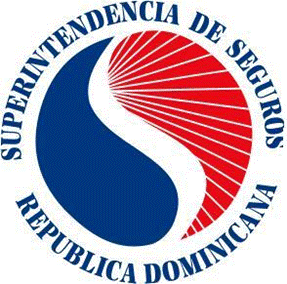 Informe Financiero Auditado 2019	                  Mercado Asegurador Dominicano Balance General y Beneficios AcumuladosEl Balance General de los Estados Financieros del Mercado Asegurador Dominicano presenta un total de Activos de RD$77,945,951,315 con un crecimiento relativo de 8.31% respecto al mismo período del año anterior. El Pasivo presenta un incremento de 4.54%, y el Patrimonio crece 15.88%. Los Beneficios Acumulados son de RD$6,538,826,020 con un crecimiento relativo de 23.40%.Inversiones de las ReservasLas Inversiones de las Reservas muestran un incremento porcentual de 9.19% en relación al 2018. En términos relativos las que obtienen el mayor incremento son: Inversiones autorizadas por la Superintendencia de Seguros, 73.13%; Valores emitidos o garantizados por el Estado, 20.72% e Instrumentos Financieros de Fácil Liquidez, 13.86%; En cuanto a su estructura los de mayor participación son: 42.59% le corresponde a Instrumentos Financieros de Fácil Liquidez; 21.82%, Depósitos a Plazos en Bancos Radicados en el País; 14.74%, Bienes Inmuebles Situados en el País; 9.29%, Inversión en Instrumentos y Títulos Negociables; 6.88%, Inversiones Autorizadas por la Superintendencia de Seguros; 3.58%, Inversión en Monedas Extranjeras y 1.62%, Acciones y Obligaciones de Empresas Nacionales.Estados de Beneficios y Beneficios Acumulados Los Estados de Beneficios y Beneficios Acumulados presentan un aumento de sus Ingresos de 19.59%, los Gastos 19.36% y un crecimiento en los Beneficios de 25.87%.Primas Suscritas (Directas)Las aseguradoras acumularon en el año 2019 primas suscritas por RD$69,459,710,320 y presenta un crecimiento relativo de 14.81% en relación al año 2018. Los Seguros Generales muestran una mayor participación acumulando el 56.22% del mercado y los de Personas 43.78%.Las Primas Suscritas de los Seguros de Personas presentan un crecimiento porcentual de 20.26%. En términos relativos los ramos de mayor incremento son: Otros Seguros de Personas, 43.93%; y Salud, 23.52%. Los de mayor participación son Salud, Colectivo de Vida y Rentas, los cuales presentan 60.78%, 22.10% y 12.61% respectivamente.Las Primas Suscritas de Seguros Generales presentan un crecimiento relativo en relación al mismo periodo del año anterior de 10.89%. El mayor porcentaje de participación le corresponde a los ramos Incendio y Líneas Aliadas, 42.75% y Vehículos de Motor y Responsabilidad Civil 41.72%. El incremento más significativo pertenece a Incendio y Líneas Aliadas, con 17.15%.Primas Directas Primeras Cinco Compañías Las primeras cinco aseguradoras concentran el mayor nivel de participación: Seguros Universal, S.A. en el primer lugar con un monto de RD$15,977.7 millones en primas y un crecimiento comparativo de 21.29%, lo cual representa 23.00%; Humano Seguros, S.A. se ubica en el segundo lugar con un crecimiento de 21.23% , un total de RD$ 11,185.4 millones y participación de 16.10%; Seguros Reservas, S.A ocupa el tercer puesto reportando RD$8,910.7 millones, y un crecimiento de 10.54% en relación al año anterior, y tiene una participación de 12.83%; MAPFRE BHD Compañía de Seguros, S.A ocupa el cuarto puesto con un monto de RD$8,589.7 millones en primas y un crecimiento comparativo de 12.03%, lo cual representa el 12.37% de participación; La Colonial, S.A. en 	quinto lugar con una participación de 8.35%, un monto de RD$5,796.7 millones y un crecimiento de 7.50%. Estas cinco compañías controlan el 72.65% del mercado total de las primas suscritas del Sector.					SINIESTRALIDAD 2018-2019Los Siniestros Incurridos representan el 57.65% de las Primas Netas Devengadas del Seguros del Seguro y Reaseguro superior al parámetro del mercado en el 2019 y en el 2018 has sido de 58.10. El nivel de Siniestralidad ha disminuido levemente. Balance GeneralBalance GeneralBalance GeneralBalance GeneralBalance GeneralBalance GeneralAuditado  2018-2019Auditado  2018-2019Auditado  2018-2019Auditado  2018-2019Auditado  2018-2019Auditado  2018-2019Valores en RD$Valores en RD$Valores en RD$Valores en RD$Valores en RD$Valores en RD$Balance General20182019Variación Relativa (%)2018                 (US$) 2019                 (US$) Balance General20182019Variación Relativa (%)2018                 (US$) 2019                 (US$) Activos71,962,358,24277,945,951,3158.311,431,232,2641,471,789,111Pasivos51,526,735,81753,866,510,4224.541,024,795,8601,017,116,889Patrimonio15,136,609,38517,540,614,88615.88301,046,328331,204,964Beneficios Acumulados5,299,013,0386,538,826,02023.40105,390,076123,467,259Inversiones de las ReservasInversiones de las ReservasInversiones de las ReservasInversiones de las ReservasInversiones de las ReservasInversiones de las ReservasAuditado  2018-2019Auditado  2018-2019Auditado  2018-2019Auditado  2018-2019Auditado  2018-2019Auditado  2018-2019Valores en RD$Valores en RD$Valores en RD$Valores en RD$Valores en RD$Valores en RD$Inversiones de las Reservas 20182019Variación Relativa (%)Participación (%)              20192019                 (US$) Inversiones de las Reservas 20182019Variación Relativa (%)Participación (%)              20192019                 (US$) Valores Emitidos o Garantizados por el Estado267,843,160323,335,96920.720.846,105,286Préstamos con Garantía Hipotecaria8,793,8938,793,8930.000.02166,048Acciones y Obligaciones de Empresas Nacionales614,517,138623,541,8631.471.6211,773,827Bienes Inmuebles situados en el país5,139,249,8755,675,901,95610.4414.74107,173,375Depreciación Acumulada de Bienes Inmuebles del País-434,364,153-554,398,43627.63-1.44-10,468,248Préstamos sobre Pólizas de Seguros de Vida Individual17,395,28217,779,1092.210.05335,708Depósitos a Plazos en Bancos radicados en el país9,067,132,9548,401,785,753-7.3421.82158,643,991Instrumentos Financieros de Fácil Liquidez14,401,717,99816,397,121,70613.8642.59309,613,325Inversión en Instrumentos y Títulos Negociables3,155,317,7063,577,910,09313.399.2967,558,725Inversión en Monedas Extranjeras 1,490,765,0861,377,744,222-7.583.5826,014,808Inversiones autorizadas por la Superintendencia de Seguros1,529,462,0242,647,978,99973.136.8849,999,603Total35,257,830,96338,497,495,1289.19100.00726,916,449Estado de ResultadosEstado de ResultadosEstado de ResultadosEstado de ResultadosEstado de ResultadosEstado de ResultadosAuditado  2018-2019Auditado  2018-2019Auditado  2018-2019Auditado  2018-2019Auditado  2018-2019Auditado  2018-2019Valores en RD$Valores en RD$Valores en RD$Valores en RD$Valores en RD$Valores en RD$Estado de Resultados20182019Variación Relativa (%)2018                 (US$) 2019                 (US$) Estado de Resultados20182019Variación Relativa (%)2018                 (US$) 2019                 (US$) Ingresos140,959,119,147168,573,242,85619.59  2,803,482,879     3,183,029,510 Gastos135,904,314,287162,210,732,87419.36  2,702,949,767     3,062,891,482 Beneficios (Pérdidas) del Período5,054,804,8606,362,509,98225.87     100,533,112        120,138,028 Primas Directas Seguros de PersonasPrimas Directas Seguros de PersonasPrimas Directas Seguros de PersonasPrimas Directas Seguros de PersonasPrimas Directas Seguros de PersonasPrimas Directas Seguros de PersonasPrimas Directas Seguros de PersonasPrimas Directas Seguros de PersonasPrimas Directas Seguros de PersonasAuditado  2018-2019Auditado  2018-2019Auditado  2018-2019Auditado  2018-2019Auditado  2018-2019Auditado  2018-2019Auditado  2018-2019Auditado  2018-2019Auditado  2018-2019Valores en RD$Valores en RD$Valores en RD$Valores en RD$Valores en RD$Valores en RD$Valores en RD$Valores en RD$Valores en RD$RamosRamos20182019Variación Relativa (%)Variación Relativa (%)Participación (%)              20192018                 (US$) 2019                 (US$) RamosRamos20182019Variación Relativa (%)Variación Relativa (%)Participación (%)              20192018                 (US$) 2019                 (US$) VidaVida276,330,863317,135,35314.7714.771.045,495,8415,988,205Colectivo de VidaColectivo de Vida5,707,506,1296,720,853,10617.7517.7522.10113,514,442126,904,326Accidentes PersonalesAccidentes Personales601,853,864726,730,33620.7520.752.3911,970,04513,722,250InvalidezInvalidez632,947655,9073.633.630.0012,58812,385RentasRentas3,509,138,7543,835,316,4819.309.3012.6169,791,94072,419,118SaludSalud14,962,235,85418,480,670,85723.5223.5260.78297,578,279348,955,265Otros Seguros de PersonasOtros Seguros de Personas226,079,529325,398,35643.9343.931.074,496,4116,144,229TotalTotal25,283,777,94130,406,760,39620.2620.26100.00  502,859,545   574,145,778 Primas Directas Seguros GeneralesPrimas Directas Seguros GeneralesPrimas Directas Seguros GeneralesPrimas Directas Seguros GeneralesPrimas Directas Seguros GeneralesPrimas Directas Seguros GeneralesPrimas Directas Seguros GeneralesAuditado  2018-2019Auditado  2018-2019Auditado  2018-2019Auditado  2018-2019Auditado  2018-2019Auditado  2018-2019Auditado  2018-2019Valores en RD$Valores en RD$Valores en RD$Valores en RD$Valores en RD$Valores en RD$Valores en RD$Ramos20182019Variación Relativa (%)Participación (%)              20192018                 (US$) 2019                 (US$) Ramos20182019Variación Relativa (%)Participación (%)              20192018                 (US$) 2019                 (US$) Incendio y Líneas Aliadas14,249,831,37016,693,429,71917.1542.75283,409,534315,208,265Naves Marítimas Y Aéreas373,039,714386,382,2373.580.997,419,2477,295,737Transporte de Carga758,478,569800,697,4835.572.0515,085,09515,118,910Vehículos de Motor y Resp. Civil15,060,193,53816,293,834,5578.1941.72299,526,522307,663,039Agrícola y Pecuario699,380,411566,657,631-18.981.4513,909,71410,699,729Fianzas1,350,743,3371,308,715,484-3.113.3526,864,42624,711,395Otros Seguros2,726,607,6513,003,232,81410.157.6954,228,47456,707,568Total35,218,274,59139,052,949,92410.89100.00700,443,011737,404,644Primas Directas Primeras Cinco CompañíasPrimas Directas Primeras Cinco CompañíasPrimas Directas Primeras Cinco CompañíasPrimas Directas Primeras Cinco CompañíasPrimas Directas Primeras Cinco CompañíasPrimas Directas Primeras Cinco CompañíasPrimas Directas Primeras Cinco CompañíasAuditado  2018-2019Auditado  2018-2019Auditado  2018-2019Auditado  2018-2019Auditado  2018-2019Auditado  2018-2019Auditado  2018-2019Valores en RD$Valores en RD$Valores en RD$Valores en RD$Valores en RD$Valores en RD$Valores en RD$Compañías20182019Variación Relativa (%)Participación (%)              20192018                 (US$) 2019                 (US$) Compañías20182019Variación Relativa (%)Participación (%)              20192018                 (US$) 2019                 (US$) Seguros Universal, S.A.13,172,698,82115,977,670,74621.2923.00261,986,850301,693,179Humano Seguros, S.A.9,226,665,21111,185,389,82221.2316.10183,505,672211,204,491Seguros Reservas, S.A.8,061,123,1758,910,724,40810.5412.83160,324,645168,253,860MAPFRE BHD Cía. de Seguros, S.A.7,667,325,7248,589,725,29112.0312.37152,492,556162,192,698La Colonial, S.A.5,392,271,0565,796,681,0577.508.35107,244,850109,453,947Otras Compañías16,981,968,54418,999,518,99611.8827.35337,747,982358,752,247Total60,502,052,53169,459,710,32014.81100.001,203,302,5561,311,550,421